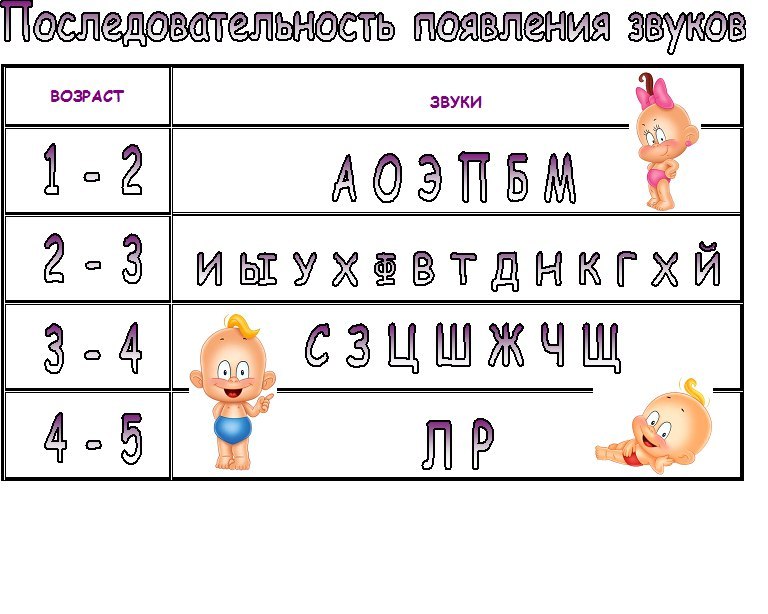 Игры с «ВЕСЕЛЫМ ЯЗЫЧКОМ»«Трубочка-заборчик»«Лопатка»«Почистим зубки»«Болтушка»«Лошадка»«Барабанщик» Д-Д-Д-Д-Д-Д-ДПомним важные правила:Упражнения выполняются перед зеркалом 5-7минут., что бы ребенок хорошо видел лицо взрослогоИдти от простых упражнений к более сложным. Проводить упражнения в игровой форме.Игры на развитие фонематического слуха«Что звучит?»«Найди пару»«Где звучит?»«Чей голос?»«Повтори песенку»«Послушай и повтори» да-та, ко-го, бы-пы.Игры на развитие речевого дыхания«Мыльные пузыри»«Надуй шарик»«Загони мяч в ворота»«Подуй на кораблик»«Веселые вертушки» и др.Помним важные правила:Щёки не надувать.Плечи не поднимать.Следить за длительностью игр, чтобы не появилось головокружение (не более 1-2 минут).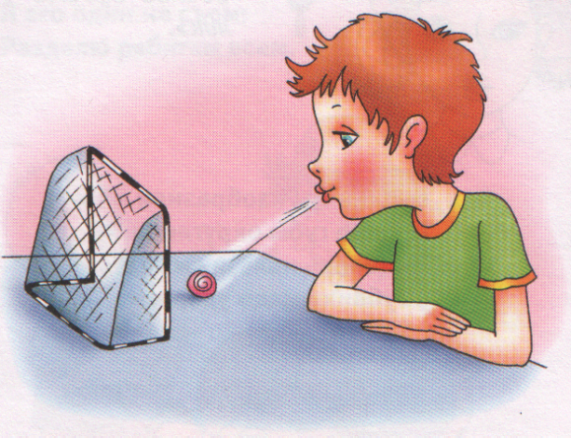 муниципальное бюджетное образовательное учреждение МБДОУ «Детский сад №50 «Дюймовочка»ПАМЯТКА ДЛЯ РОДИТЕЛЕЙ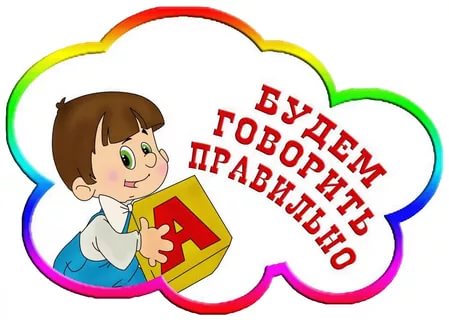 Подготовили:учитель-логопед: Е.В.Козинаучитель-логопед: О.А.Морозоваг.Заволжье2018г.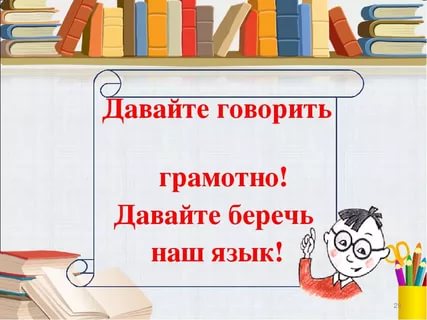 